             Курсы повышения квалификации 2020-2021 уч.год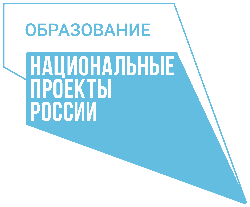 №НазваниеКол-во часов, срокиКол-во учителей, прошедших курсы1Управление ОО в условиях реализации ФГОСИюнь – август 32Информационная безопасность образовательной организации13.10.20 – 23.12.202023Цифровая образовательная среда: новые компетенции педагога17.11.2020 –  (на стадии завершения)24В рамках Всероссийского проекта «Персонализированная модель образования на Школьной цифровой платформе Сбербанка»август 2020 – (на стадии завершения)5